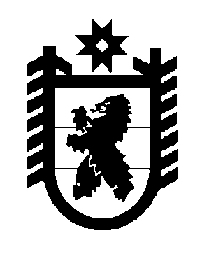 Российская Федерация Республика Карелия    ПРАВИТЕЛЬСТВО РЕСПУБЛИКИ КАРЕЛИЯРАСПОРЯЖЕНИЕот 9 февраля 2018 года № 93р-Пг. Петрозаводск 	В соответствии с частью 5 статьи 13 Закона Республики Карелия                         от 21 декабря 2017 года № 2205-ЗРК «О бюджете Республики Карелия на 2018 год и плановый период 2019 и 2020 годов», постановлением Правительства Республики Карелия от 22 марта 2008 года № 66-П                            «Об утверждении Порядка проведения реструктуризации обязательств (задолженности) по бюджетным кредитам муниципальных образований»:1. Осуществить в 2018 году реструктуризацию обязательств (задолженности) по бюджетным кредитам, предоставленным из бюджета Республики Карелия бюджетам муниципальных образований до 1 января 2018 года, в части обязательств, срок исполнения которых в соответствии с условиями договоров истекает в феврале – декабре 2018 года, путем частичного списания (сокращения) суммы основного долга в размере                          70 процентов суммы реструктуризируемой  задолженности при условии исполнения реструктуризируемых обязательств до 1 декабря 2018 года включительно, по перечню согласно приложению к настоящему распоряжению.2. Контроль за исполнением настоящего распоряжения возложить на Министра финансов Республики Карелия Е.А. Антошину.
           Глава Республики Карелия                                                              А.О. Парфенчиков____________Приложение к распоряжениюПриложение к распоряжениюПриложение к распоряжениюПравительства Республики Карелия Правительства Республики Карелия Правительства Республики Карелия от 9 февраля 2018 года № 93р-Пот 9 февраля 2018 года № 93р-Пот 9 февраля 2018 года № 93р-ППереченьреструктуризируемых обязательств (задолженности) по бюджетным кредитам, предоставленным из бюджета Республики Карелия бюджетам муниципальных образований до 1 января 2018 года, в части обязательств, срок исполнения которых в соответствии с условиями договоров истекает в феврале – декабре 2018 года, путем частичного списания (сокращения) суммы основного долга в размере 70 процентов суммы реструктуризируемой  задолженности при условии исполнения реструктуризируемых обязательств                                                до 1 декабря 2018 года включительноПереченьреструктуризируемых обязательств (задолженности) по бюджетным кредитам, предоставленным из бюджета Республики Карелия бюджетам муниципальных образований до 1 января 2018 года, в части обязательств, срок исполнения которых в соответствии с условиями договоров истекает в феврале – декабре 2018 года, путем частичного списания (сокращения) суммы основного долга в размере 70 процентов суммы реструктуризируемой  задолженности при условии исполнения реструктуризируемых обязательств                                                до 1 декабря 2018 года включительноПереченьреструктуризируемых обязательств (задолженности) по бюджетным кредитам, предоставленным из бюджета Республики Карелия бюджетам муниципальных образований до 1 января 2018 года, в части обязательств, срок исполнения которых в соответствии с условиями договоров истекает в феврале – декабре 2018 года, путем частичного списания (сокращения) суммы основного долга в размере 70 процентов суммы реструктуризируемой  задолженности при условии исполнения реструктуризируемых обязательств                                                до 1 декабря 2018 года включительноПереченьреструктуризируемых обязательств (задолженности) по бюджетным кредитам, предоставленным из бюджета Республики Карелия бюджетам муниципальных образований до 1 января 2018 года, в части обязательств, срок исполнения которых в соответствии с условиями договоров истекает в феврале – декабре 2018 года, путем частичного списания (сокращения) суммы основного долга в размере 70 процентов суммы реструктуризируемой  задолженности при условии исполнения реструктуризируемых обязательств                                                до 1 декабря 2018 года включительноПереченьреструктуризируемых обязательств (задолженности) по бюджетным кредитам, предоставленным из бюджета Республики Карелия бюджетам муниципальных образований до 1 января 2018 года, в части обязательств, срок исполнения которых в соответствии с условиями договоров истекает в феврале – декабре 2018 года, путем частичного списания (сокращения) суммы основного долга в размере 70 процентов суммы реструктуризируемой  задолженности при условии исполнения реструктуризируемых обязательств                                                до 1 декабря 2018 года включительноПереченьреструктуризируемых обязательств (задолженности) по бюджетным кредитам, предоставленным из бюджета Республики Карелия бюджетам муниципальных образований до 1 января 2018 года, в части обязательств, срок исполнения которых в соответствии с условиями договоров истекает в феврале – декабре 2018 года, путем частичного списания (сокращения) суммы основного долга в размере 70 процентов суммы реструктуризируемой  задолженности при условии исполнения реструктуризируемых обязательств                                                до 1 декабря 2018 года включительноПереченьреструктуризируемых обязательств (задолженности) по бюджетным кредитам, предоставленным из бюджета Республики Карелия бюджетам муниципальных образований до 1 января 2018 года, в части обязательств, срок исполнения которых в соответствии с условиями договоров истекает в феврале – декабре 2018 года, путем частичного списания (сокращения) суммы основного долга в размере 70 процентов суммы реструктуризируемой  задолженности при условии исполнения реструктуризируемых обязательств                                                до 1 декабря 2018 года включительноПереченьреструктуризируемых обязательств (задолженности) по бюджетным кредитам, предоставленным из бюджета Республики Карелия бюджетам муниципальных образований до 1 января 2018 года, в части обязательств, срок исполнения которых в соответствии с условиями договоров истекает в феврале – декабре 2018 года, путем частичного списания (сокращения) суммы основного долга в размере 70 процентов суммы реструктуризируемой  задолженности при условии исполнения реструктуризируемых обязательств                                                до 1 декабря 2018 года включительноПереченьреструктуризируемых обязательств (задолженности) по бюджетным кредитам, предоставленным из бюджета Республики Карелия бюджетам муниципальных образований до 1 января 2018 года, в части обязательств, срок исполнения которых в соответствии с условиями договоров истекает в феврале – декабре 2018 года, путем частичного списания (сокращения) суммы основного долга в размере 70 процентов суммы реструктуризируемой  задолженности при условии исполнения реструктуризируемых обязательств                                                до 1 декабря 2018 года включительно№ п/пМуници-пальное образо-ваниеРеквизиты договора о предоставлении из бюджета Республики Карелия бюджетного кредита  Реквизиты договора о предоставлении из бюджета Республики Карелия бюджетного кредита  Сумма реструктури-зируемых обязательств (задолжен-ности) по бюджетным кредитам, срок испол-нения которых в соответствии с условиями договоров истекает в феврале –декабре 2018 года включительно                      (руб.) Сумма реструктури-зируемых обязательств (задолжен-ности) по бюджетным кредитам, срок испол-нения которых в соответствии с условиями договоров истекает в феврале –декабре 2018 года включительно                      (руб.) Сумма реструктури-зируемых обязательств (задолжен-ности) по бюджетным кредитам, срок испол-нения которых в соответствии с условиями договоров истекает в феврале –декабре 2018 года включительно                      (руб.) В том числеВ том числе№ п/пМуници-пальное образо-ваниеРеквизиты договора о предоставлении из бюджета Республики Карелия бюджетного кредита  Реквизиты договора о предоставлении из бюджета Республики Карелия бюджетного кредита  Сумма реструктури-зируемых обязательств (задолжен-ности) по бюджетным кредитам, срок испол-нения которых в соответствии с условиями договоров истекает в феврале –декабре 2018 года включительно                      (руб.) Сумма реструктури-зируемых обязательств (задолжен-ности) по бюджетным кредитам, срок испол-нения которых в соответствии с условиями договоров истекает в феврале –декабре 2018 года включительно                      (руб.) Сумма реструктури-зируемых обязательств (задолжен-ности) по бюджетным кредитам, срок испол-нения которых в соответствии с условиями договоров истекает в феврале –декабре 2018 года включительно                      (руб.) сумма обязательств (задолжен-ности) по бюджетным кредитам, срок исполнения которых в соответствии с условиями договоров истекает в феврале –декабре 2018 года, подлежащая погашению                         до 1 декабря 2018 года  включительно                             (руб.)подлежащая списанию                  сумма в размере 70 процентов суммы реструкту-ризируемой задолжен-ности(руб.)1233444561.Петроза-водский городской округ№ 1г-15 от 20.08.2015№ 1г-15 от 20.08.201520 000 00020 000 00020 000 0006 000 00014 000 0001.Петроза-водский городской округ№ 1г-15/2 от 14.10.15№ 1г-15/2 от 14.10.1530 000 00030 000 00030 000 0009 000 00021 000 0001.Петроза-водский городской округ№ 1г-15/3 от 24.12.15№ 1г-15/3 от 24.12.1510 700 00010 700 00010 700 0003 210 0007 490 0001.Петроза-водский городской округ№ 1г-16/1 от 12.04.16№ 1г-16/1 от 12.04.1622 880 00022 880 00022 880 0006 864 00016 016 0001.Петроза-водский городской округитогоитого83 580 00083 580 00083 580 00025 074 00058 506 0002.Косто-мукшский  городской округ№ 2г-1/16 от 07.06.2016№ 2г-1/16 от 07.06.20168 250 0008 250 0008 250 0002 475 0005 775 0002.Косто-мукшский  городской округ№ 2г-1/17 от 08.06.2017№ 2г-1/17 от 08.06.20176 679 2006 679 2006 679 2002 003 7604 675 4402.Косто-мукшский  городской округ№ 2г-2/17 от 11.08.2017№ 2г-2/17 от 11.08.20171 725 9001 725 9001 725 900517 7701 208 1302.Косто-мукшский  городской округитогоитого16 655 10016 655 10016 655 1004 996 53011 658 5701234563.Беломор-ский муници-пальный район№ 1-1/15 от 24.08.151 900 000570 0001 330 0003.Беломор-ский муници-пальный район№ 1-2/15 от 24.12.156 400 0001 920 0004 480 0003.Беломор-ский муници-пальный район№ 1-3/15 от 25.12.151 500 000450 0001 050 0003.Беломор-ский муници-пальный район№ 1-2/16 от 25.07.161 100 000330 000770 0003.Беломор-ский муници-пальный район№ 1-3/16 от 02.08.16850 000255 000595 0003.Беломор-ский муници-пальный район№ 1-7/16 от 20.12.161 100 000330 000770 0003.Беломор-ский муници-пальный районитого12 850 0003 855 0008 995 0004. Калеваль-ский муници-пальный район№ 2-1/15 от 16.03.152 470 000741 0001 729 0004. Калеваль-ский муници-пальный район№ 2-2/15 от 17.12.153 000 000900 0002 100 0004. Калеваль-ский муници-пальный район№ 2-3/15 от 24.12.158 200 0002 460 0005 740 0004. Калеваль-ский муници-пальный район№ 2-1/16 от 25.04.161 750 000525 0001 225 0004. Калеваль-ский муници-пальный районитого15 420 0004 626 00010 794 0005.Кемский муници-пальный район№ 3-1/16 от 01.07.163 300 000990 0002 310 0005.Кемский муници-пальный район№ 3-5/16 от 05.12.165 261 3001 578 3903 682 9105.Кемский муници-пальный район№ 3-1/17 от 12.06.153 674 0001 102 2002 571 8005.Кемский муници-пальный районитого12 235 3003 670 5908 564 7106.Кондопож-ский муници-пальный район№ 4-1/15 от 24.04.151 600 000480 0001 120 0006.Кондопож-ский муници-пальный район№ 4-2/15 от 31.08.152 500 000750 0001 750 0006.Кондопож-ский муници-пальный район№ 4-3/15 от 25.12.156 000 0001 800 0004 200 0006.Кондопож-ский муници-пальный район№ 4-2/17 от 11.08.171 324 583397 375927 2086.Кондопож-ский муници-пальный районитого11 424 5833 427 3757 997 2087.Лахден-похский муници-пальный район№ 5-1/15 от 08.09.151 088 000326 400761 6007.Лахден-похский муници-пальный район№ 5-1/16 от 11.08.161 595 000478 5001 116 5007.Лахден-похский муници-пальный район№ 5-2/16 от 20.12.16550 000165 000385 0007.Лахден-похский муници-пальный район№ 5-1/17 от 11.08.17385 000115 500269 5007.Лахден-похский муници-пальный район№ 5-2/17 от 20.12.17808 830242 649566 1817.Лахден-похский муници-пальный район№ 5-3/17 от 25.12.172 137 136641 1411 495 9957.Лахден-похский муници-пальный районитого6 563 9661 969 1904 594 7768.Лоухский муници-пальный район№ 6-1/17 от 11.08.17500 000150 000350 0008.Лоухский муници-пальный район№ 6-2/17 от 06.12.175 000 0001 500 0003 500 0008.Лоухский муници-пальный районитого5 500 0001 650 0003 850 0009.Медвежье-горский муници-пальный район№ 7-2/15 от 20.08.1510 000 0003 000 0007 000 0009.Медвежье-горский муници-пальный район№ 7-3/15 от 24.12.158 000 0002 400 0005 600 0009.Медвежье-горский муници-пальный районитого18 000 0005 400 00012 600 00012345610.Муезер-ский муници-пальный район№ 8-1/15 от 23.03.15800 000240 000560 00010.Муезер-ский муници-пальный район№ 8-2/15 от 08.10.151 300 000390 000910 00010.Муезер-ский муници-пальный район№ 8-3/15 от 14.12.156 500 0001 950 0004 550 00010.Муезер-ский муници-пальный район№ 8-4/15 от 24.12.156 200 0001 860 0004 340 00010.Муезер-ский муници-пальный район№ 8-1/16 от 07.04.169 046 0002 713 8006 332 20010.Муезер-ский муници-пальный район№ 8-2/16 от 09.08.161 350 000405 000945 00010.Муезер-ский муници-пальный район№ 8-5/16 от 23.12.166 270 0001 881 0004 389 00010.Муезер-ский муници-пальный районитого31 466 0009 439 80022 026 20011.Олонецкий муници-пальный район№ 9-1/15 от 15.06.158 000 0002 400 0005 600 00011.Олонецкий муници-пальный район№ 9-3/15 от 10.11.156 500 0001 950 0004 550 00011.Олонецкий муници-пальный район№ 9-4/15 от 24.12.1511 367 0003 410 1007 956 90011.Олонецкий муници-пальный район№ 9-1/16 от 03.08.165 940 0001 782 0004 158 00011.Олонецкий муници-пальный район№ 9-2/16 от 23.12.165 500 0001 650 0003 850 00011.Олонецкий муници-пальный район№ 9-1/17 от 19.06.177 854 0002 356 2005 497 80011.Олонецкий муници-пальный район№ 9-2/17 от 11.08.17506 000151 800354 20011.Олонецкий муници-пальный район№ 9-3/17 от 25.12.173 080 000924 0002 156 00011.Олонецкий муници-пальный районитого48 747 00014 624 10034 122 90012.Питкя-рантский муници-пальный район№ 10-1/15 от 21.04.152 000 000600 0001 400 00012.Питкя-рантский муници-пальный район№ 10-2/15 от 26.06.151 500 000450 0001 050 00012.Питкя-рантский муници-пальный район№ 10-3/15 от 25.12.152 292 000687 6001 604 40012.Питкя-рантский муници-пальный районитого5 792 0001 737 6004 054 40013.Прионеж-ский муници-пальный район№ 11-1/15 от 01.12.154 579 0001 373 7003 205 30013.Прионеж-ский муници-пальный район№ 11-2/15 от 25.12.154 583 0001 374 9003 208 10013.Прионеж-ский муници-пальный район№ 11-1/16 от 07.04.165 280 0001 584 0003 696 00013.Прионеж-ский муници-пальный район№ 11-1/17 от 11.08.17550 000165 000385 00013.Прионеж-ский муници-пальный районитого14 992 0004 497 60010 494 40014.Пряжин-ский муници-пальный район№ 12-1/15 от 23.03.15200 00060 000140 00014.Пряжин-ский муници-пальный район№ 12-2/15 от 26.06.15775 000232 500542 50014.Пряжин-ский муници-пальный район№ 12-4/15 от 01.09.15147 00044 100102 90014.Пряжин-ский муници-пальный район№ 12-5/15 от 18.09.151 750 000525 0001 225 00014.Пряжин-ский муници-пальный район№ 12-6/15 от 24.12.158 050 0002 415 0005 635 00014.Пряжин-ский муници-пальный район№ 12-1/16 от 07.04.162 700 000810 0001 890 00014.Пряжин-ский муници-пальный район№ 12-2/16 от 09.08.163 047 000914 1002 132 90014.Пряжин-ский муници-пальный район№ 12-3/16 от 29.08.161 452 000435 6001 016 40014.Пряжин-ский муници-пальный район№ 12-4/16 от 20.12.161 617 000485 1001 131 90014.Пряжин-ский муници-пальный район№ 12-5/16 от 27.12.161 617 000485 1001 131 900123456№ 12-1/17 от 11.08.17586 300175 890410 410итого21 941 3006 582 39015 358 91015.Пудожский муници-пальный район№ 13-1/15 от 24.07.152 772 000831 6001 940 40015.Пудожский муници-пальный район№ 13-2/15 от 17.11.153 822 0001 146 6002 675 40015.Пудожский муници-пальный район№ 13-4/15 от 17.12.151 500 000450 0001 050 00015.Пудожский муници-пальный район№ 13-5/15 от 25.12.158 159 0002 447 7005 711 30015.Пудожский муници-пальный район№ 13-2/16 от 03.08.164 950 0001 485 0003 465 00015.Пудожский муници-пальный район№ 13-5/16 от 19.12.164 950 0001 485 0003 465 00015.Пудожский муници-пальный район№ 13-6/16 от 23.12.161 668 000500 4001 167 60015.Пудожский муници-пальный район№ 13-2/17 от 11.08.17660 000198 000462 00015.Пудожский муници-пальный район№ 13-3/17 от 25.12.172 730 000819 0001 911 00015.Пудожский муници-пальный районитого31 211 0009 363 30021 847 70016.Сегежский муници-пальный район№ 14-1/15 от 26.06.20153 000 000900 0002 100 00016.Сегежский муници-пальный район№ 14-2/15 от 24.12.20155 300 0001 590 0003 710 00016.Сегежский муници-пальный район№ 14-1/16 от 02.06.20163 300 000990 0002 310 00016.Сегежский муници-пальный район№ 14-1/17 от 11.08.20174 330 0001 299 0003 031 00016.Сегежский муници-пальный районитого15 930 0004 779 00011 151 00017.Сорта-вальский муници-пальный район№ 15-1/15 от 13.08.151 700 000510 0001 190 00017.Сорта-вальский муници-пальный район№ 15-2/15 от 17.09.15750 000225 000525 00017.Сорта-вальский муници-пальный район№ 15-3/15 от 07.12.151 000 000300 000700 00017.Сорта-вальский муници-пальный район№ 15-4/15 от 24.12.153 330 000999 0002 331 00017.Сорта-вальский муници-пальный район№ 15-5/15 от 25.12.151 000 000300 000700 00017.Сорта-вальский муници-пальный район№ 15-1/16 от 24.05.162 800 000840 0001 960 00017.Сорта-вальский муници-пальный район№ 15-3/16 от 11.08.1612 482 0003 744 6008 737 40017.Сорта-вальский муници-пальный район№ 15-4/16 от 30.11.163 146 000943 8002 202 20017.Сорта-вальский муници-пальный район№ 15-5/16 от 23.12.163 355 0001 006 5002 348 50017.Сорта-вальский муници-пальный район№ 15-2/17 от 16.02.177 480 0002 244 0005 236 00017.Сорта-вальский муници-пальный район№ 15-3/17 от 11.08.172 000 000600 0001 400 00017.Сорта-вальский муници-пальный районитого39 043 00011 712 90027 330 10018.Суоярв-ский муници-пальный район№ 16-1/15 от 29.05.153 440 0001 032 0002 408 00018.Суоярв-ский муници-пальный район№ 16-2/15 от 26.06.155 000 0001 500 0003 500 00018.Суоярв-ский муници-пальный район№ 16-4/15 от 17.12.153 000 000900 0002 100 00018.Суоярв-ский муници-пальный район№ 16-5/15 от 25.12.152 100 000630 0001 470 00018.Суоярв-ский муници-пальный район№ 16-2/16 от 29.07.16700 000210 000490 00018.Суоярв-ский муници-пальный район№ 16-2/17 от 25.12.171 500 000450 0001 050 00018.Суоярв-ский муници-пальный районитого15 740 0004 722 00011 018 000123456Итого по муници-пальным образо-ваниям407 091 249122 127 375284 963 874